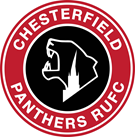 Centenary Committee Report March 2019 1) RACE NIGHT REVIEWA very successful, the event raised just over £1000 for the Club.Thanks Dave Spencer and the Centenary Committee also special thanks for Pat Bell and Jayne Spencer’s help manning the TOTE2)Centenary Raffle: The draw will take place at The Club “RUGFEST” at 8pm on Saturday the 13th July 2019. Tickets will be available for sale from 11th March 2019. A number of very good raffle prizes have already been donated and more are being sought. Some of the prizes will show on the raffle tickets but full and continually updated prize lists will be issued. 5000 tickets are being printed for sale in books of 5 each priced at £1. All sections of the club will be issued with ticket to sell.3)The “Centenary Dinner & Dance” SATURDAY 6th JULY 2019 at the Rugby Club.Meetings to finalise arrangements with Spire Marquees and Complete Catering Service (Dominique), are being held on 11th March. Ticket have been printed at a cost of £80.Ticket cost will be £55per head. Work continues to refine cost.The 200 Tickets will go on sale from Friday 1st March.Posters and notices for the event are to be posted shortly.The “Project Cut-Off Date” will be 1st June 2019.4)The Club Centenary BBQ Weekend: Friday 12th & Saturday 13 July 2019 The event is titled “RUGFEST” The event starting Friday evening with a disco and camp over will be followed on Saturday with on site entertainment. Four bands plus stage and PA System have been booked for Saturday plus sideshow entertainments from 2pm.This is a free family event for members. Necessary licences for outside events have been obtained.5)Roll of Honour: The Roll is still open for nominations. (ACTION-Names and reasons for inclusion to be emailed to PA). The “Roll will be unveiled at the Dinner Dance on the 6th July.6)Vintage Car Rally:  Work is progressing in cooperation Chesterfield Rotary who will be the “Official Event Organisers”. “The Centenary Committee” have some concerns regarding the date being close to the start of the Rugby and Soccer seasons and are due to meet Peter Bowden the Grounds maintenance Contractor to discuss this point before confirming the event will take place as planned on the 3rd of August. This could be a major fund raiser for the club but they would need to supply 20-30 people to act as stewards on the day. Work Continues.7) Chesterfield Museum-Exhibition:As February report; Memorabilia has been steadily coming in and is slowly being sorted. Any help with this activity would be most welcomed.GRB has met with Rachel Fannon, curator/organiser at the Museum she has suggested the exhibit title should be “Scrum – 100years of Chesterfield Rugby Club, The Museum Exhibition will rub from 5th October 2019 – 4th January 2020.The Museum will start advertising shortly as “An exhibition celebrating memorable players, incredible stories and 100 years of a local institution”.8)Portland Hotel: No change regarding Wetherspoons at the Portland Hotel, they are interested in our proposed anniversary gathering on 6th December 2019. DS will continue dialogue with Wetherspoons. (ACTION DS)9)Publicity: Articles have appeared in local magazines S40, S41 and Hasland News and article is due to appear in the March edition of “Rugby Club” magazine. Derbyshire Times: No further progress. (ACTION GRB and phil.bramley@jppres.co.uk DT).10)Centenary Badge Etc.: Blazer Badges, Pin Badges and Presentation Plaques have all been delivered and are on sale in the club shop.Blazer Badges @ £15 each, Pin Badges @ £4.00 each. Presentation Plaques are available for gifting to clubs visited during tours or for special events.11)The 25th Anniversary of the club’s Ladies Section coincides with the club’s centenary in December 2019 an event is to be organised for this anniversary. (ACTION MA) No Further Progress12) Mini Rugby Festival 2019 Date set in the calendar for 5th MAY 2019. (ACTION GRB- Ben Perrin) being progressed by Mini/Junior Coaches.3.Graham Bell – Chair Centenary Committee & Club President 2018/19